Администрация городского округа муниципального образования «город Саянск»ПОСТАНОВЛЕНИЕОт 18.10.2023       №_110-37-1224-23_                  г. СаянскОб утверждении схем прилегающих территорий муниципального образования «город Саянск»В соответствии с пунктом 37 статьи 1 Градостроительного кодекса Российской Федерации, с Федеральным законом                                                                от 06.10.2003 № 131-ФЗ «Об общих принципах организации местного самоуправления в Российской Федерации», Законом Иркутской области от 12.12.2018 № 119-ОЗ «О порядке определения органами местного самоуправления муниципальных образований Иркутской области границ прилегающих территорий»,  Правилами благоустройства территории муниципального образования «город Саянск», утвержденными решением Думы городского округа муниципального образования «город Саянск» от 25.04.2019 №71-67-19-12 (в редакции от 30.06.2022 №71-67-22-26), руководствуясь статьей 4 Устава муниципального образования «город Саянск», администрация городского округа муниципального образования «город Саянск»ПОСТАНОВЛЯЕТ: Утвердить схему границ прилегающей территории к земельному участку с кадастровым номером 38:28:010407:4 (Вид разрешенного использования земельного участка - Для строительства универсального магазина), расположенному по адресу: Российская Федерация, Иркутская область, городской округ город Саянск, город Саянск, микрорайон Ленинградский, № 22, согласно приложению №1 к настоящему постановлению.Утвердить схему границ прилегающей территории к земельному участку с кадастровым номером 38:28:010301:1 (Вид разрешенного использования земельного участка - для размещения и эксплуатации автозаправочной станции (АЗС) № 116), расположенному по адресу: Иркутская область, город Саянск, территория промышленно-коммунальная зона, земельный участок № 34, согласно приложению №2 к настоящему постановлению.Утвердить схему границ прилегающей территории к гаражному кооперативу «Вираж» (Вид разрешенного использования земельного участка - для хранения автотранспорта), расположенному по адресу Иркутская область, г. Саянск, микрорайон Октябрьский, ул. Советская, 52, согласно приложению №3 к настоящему постановлению.Опубликовать настоящее постановление на официальном интернет-портале правовой информации городского округа муниципального образования «город Саянск» (http://sayansk-pravo.ru), в газете «Саянские зори» и разместить на официальном сайте администрации городского округа муниципального образования «город Саянск» в информационно-телекоммуникационной сети «Интернет».Настоящее постановление вступает в силу после дня его официального опубликования.Мэр городского округа муниципального образования«город Саянск»				                                  	О.В. БоровскийИсп. А.С. Панкина Тел. 8(39553)5-24-21Приложение №1 кпостановлению администрациигородского округа муниципального образования «город Саянск»От 18.10.2023       №_110-37-1224-23СХЕМА ПРИЛЕГАЮЩЕЙ ТЕРРИТОРИИ1. Местоположение прилегающей территории (адресные ориентиры): Иркутская область, г. Саянск, микрорайон Ленинградский, 222. Кадастровый номер объекта, по отношению к которому устанавливаетсяприлегающая территория: 38:28:010407:43. Площадь прилегающей территории: земельный участок = 2329 кв.м;4. Вид разрешенного использования земельного участка, по отношению к которому устанавливается прилегающая территория: для строительства универсального магазинаГрафическая частьграниц прилегающей территории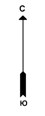 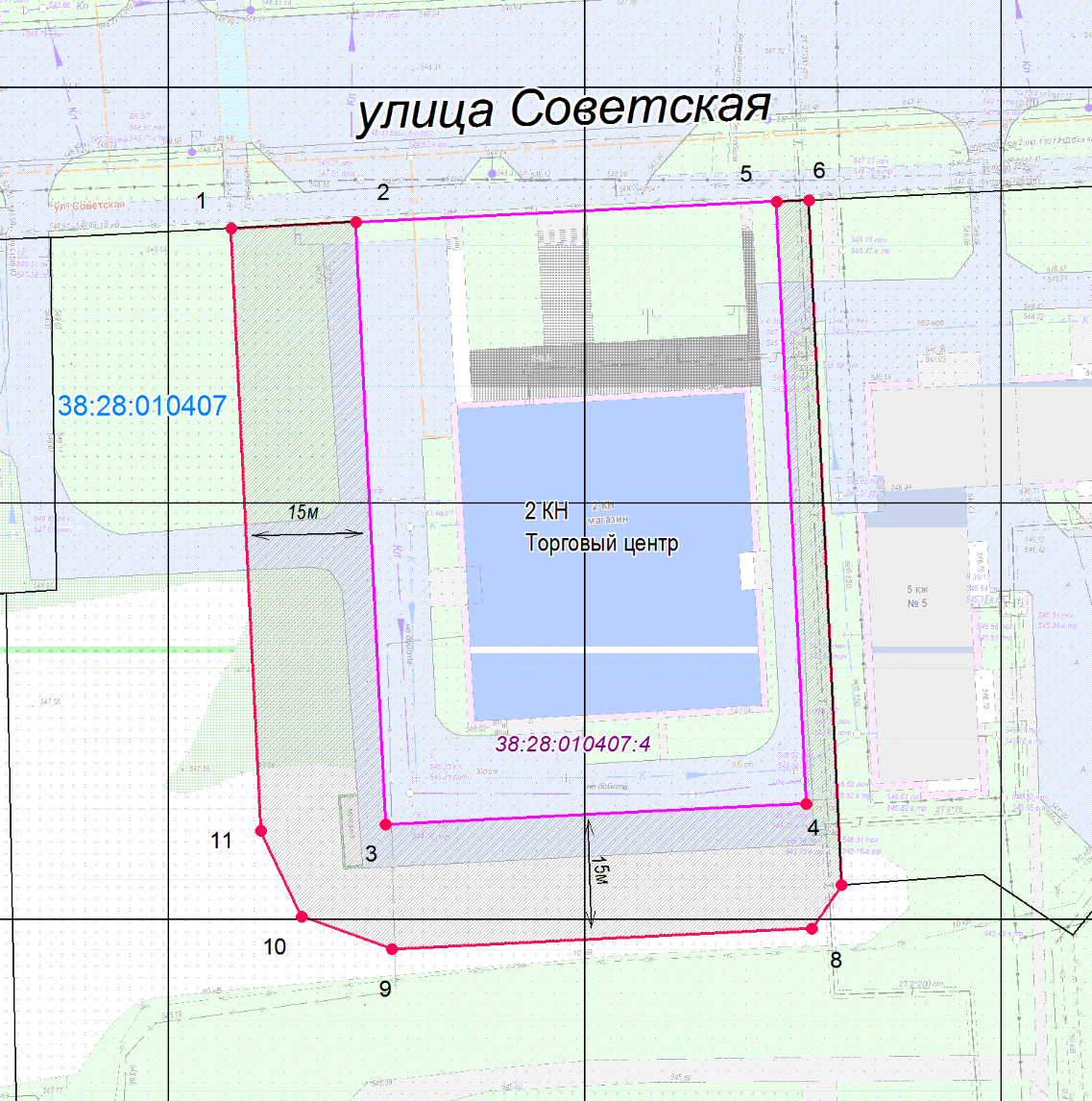 Масштаб 1: 1000Условные обозначения:Приложение №2 кпостановлению администрациигородского округа муниципального образования «город Саянск»От 18.10.2023       №_110-37-1224-23СХЕМА ПРИЛЕГАЮЩЕЙ ТЕРРИТОРИИ1. Местоположение прилегающей территории (адресные ориентиры): Иркутская область, город Саянск, территория промышленно-коммунальная зона, земельный участок № 342. Кадастровый номер объекта, по отношению к которому устанавливаетсяприлегающая территория:  38:28:010301:13. Площадь прилегающей территории: земельный участок = 3542 кв.м4. Вид разрешенного использования земельного участка, по отношению к которому устанавливается прилегающая территория: для размещения и эксплуатации автозаправочной станции (АЗС) № 116Графическая частьграниц прилегающей территории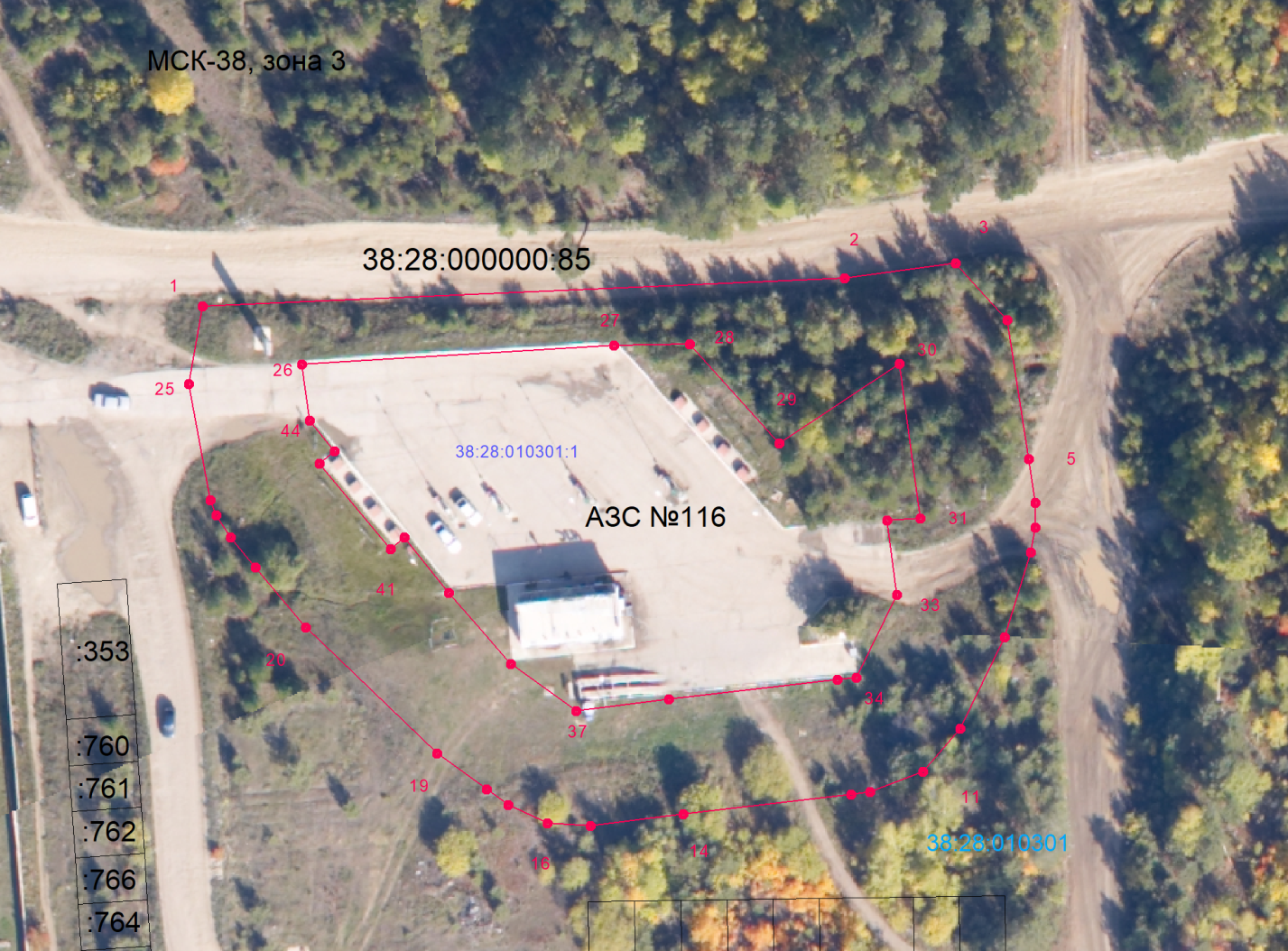 Условные обозначения:Приложение №3 кпостановлению администрациигородского округа муниципального образования «город Саянск»От 18.10.2023       №_110-37-1224-23СХЕМА ПРИЛЕГАЮЩЕЙ ТЕРРИТОРИИ1. Местоположение прилегающей территории (адресные ориентиры): Иркутская область, г. Саянск, микрорайон Октябрьский, ул. Советская, 522. Кадастровый номер объекта, по отношению к которому устанавливаетсяприлегающая территория: -3. Площадь прилегающей территории: земельный участок = 35357 кв.м;4. Вид разрешенного использования земельного участка, по отношению к которому устанавливается прилегающая территория: для хранения автотранспортаГрафическая частьграниц прилегающей территории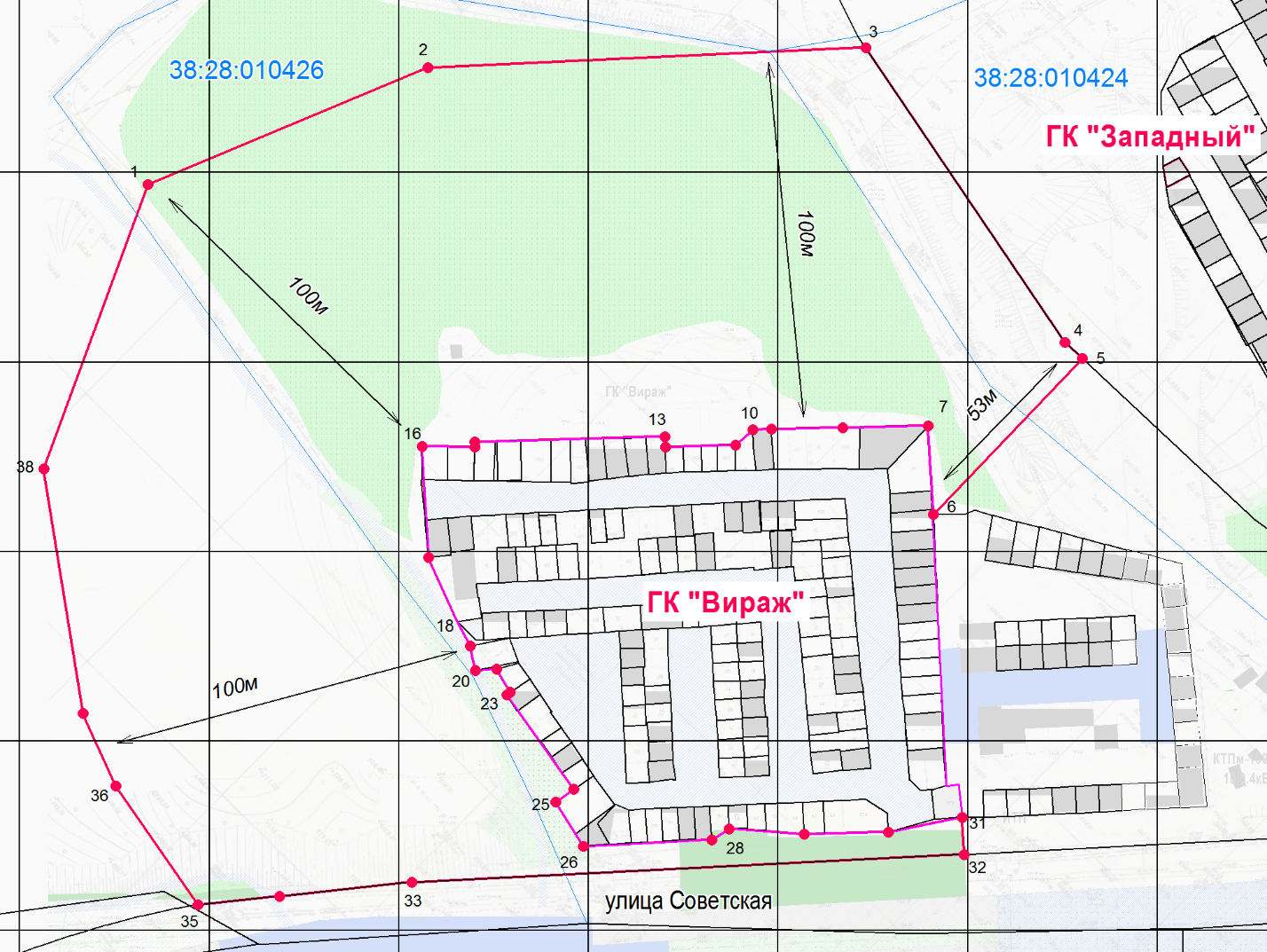 Масштаб 1: 2000Условные обозначения:Земельный участокЗемельный участокЗемельный участокОбозначение характерных точек границКоординаты, мКоординаты, мОбозначение характерных точек границХY1231587783,043194657,532587783,773194672,513587711,413194676,054587713,893194726,555587786,253194723,006587786,443194726,927587704,183194730,788587698,913194727,299587696,433194676,7910587700,303194665,9811587710,683194661,071587783,043194657,53Граница прилегающей территории Поворотная точка границ прилегающей территории 38:28:010407:4    Кадастровый номер земельного участка, по отношению к которому устанавливается прилегающая территория38:28:010407Кадастровый квартал  Граница земельного участка (объекта недвижимости), по отношению к которому устанавливается прилегающая территорияОбозначение
характерных точек границКоординаты, мКоординаты, мОбозначениехарактерных точек границКоординаты, мКоординаты, мОбозначениехарактерных точек границКоординаты, мКоординаты, мОбозначение
характерных точек границXYОбозначениехарактерных точек границXYОбозначениехарактерных точек границXY1231231231587389.333196439.9518587326.683196476.7733587351.893196529.972587392.963196523.1819587331.343196470.3434587341.163196524.693587394.853196537.5620587347.613196453.3435587340.873196522.284587387.513196544.2621587355.473196446.7936587338.343196500.435587369.53196547.0922587359.343196443.5837587336.813196488.366587363.793196547.8623587362.243196441.738587342.873196479.937587360.573196547.9424587364.183196440.9939587352.133196471.918587357.413196547.3425587379.213196438.1340587359.313196466.19587346.373196543.921587389.333196439.9541587357.833196464.3210587334.543196538.15Внутренний контурВнутренний контурВнутренний контур42587368.913196455.1311587328.923196533.3626587381.743196452.8443587370.53196457.0412587326.273196526.4827587384.193196493.2644587374.463196453.8313587325.973196524.0428587384.393196503.1226587381.743196452.8414587323.453196502.2429587371.523196514.715587321.933196490.2530587381.823196530.2916587322.273196484.6731587361.793196532.9917587324.633196479.632587361.553196528.65Граница прилегающей территории Поворотная точка границ прилегающей территории     38:28:010301Кадастровый квартал 38:28:010301:1Кадастровый номер земельного участка,  по отношению к которому устанавливается прилегающая территорииГраница земельного участка (объекта недвижимости), по отношению к которому устанавливается прилегающая территорияЗемельный участокЗемельный участокЗемельный участокЗемельный участокЗемельный участокЗемельный участокОбозначение характерных точек границКоординаты, мКоординаты, мОбозначение характерных точек границКоординаты, мКоординаты, мОбозначение характерных точек границХYОбозначение характерных точек границХY1231231587396,833191983,8729587225,423192156,892587427,703192057,5930587225,913192179,063587432,823192173,1031587229,943192198,604587355,203192225,5832587220,003192198,995587350,863192230,2233587212,733192053,416587309,753192190,9834587209,053192018,457587333,133192189,5435587206,793191996,998587332,673192166,9736587238,093191975,409587332,293192148,2837587257,343191966,6910587332,193192143,2738587321,823191956,3111587328,163192138,671587396,833191983,8712587327,533192120,3113587330,293192120,1814587328,933192070,0015587327,513192069,9716587327,713192056,1417587298,403192057,8718587281,593192065,4419587275,053192068,8220587268,623192070,1721587268,943192075,7022587262,883192079,3923587262,283192078,4624587237,273192096,0425587233,923192091,2826587222,163192098,6727587223,903192132,4028587226,743192137,04Граница прилегающей территории Поворотная точка границ прилегающей территории     38:28:010426Кадастровый квартал Граница кадастрового кварталаГраница земельного участка (объекта недвижимости), по отношению к которому устанавливается прилегающая территория